ESTADO DE SANTA CATARINA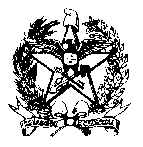 SECRETARIA DE ESTADO DA EDUCAÇÃODIRETORIA DE GESTÃO DE PESSOASGERÊNCIA DE DESENVOLVIMENTO E AVALIAÇÃO FUNCIONALROTEIRO PARA ELABORAÇÃO DE PROJETOIDENTIFICAÇÃONome do Evento:Profissionais Envolvidos: Local de Realização: (cidade/município, hotel/local, endereço completo e telefone)Carga Horária:Período de Realização: mais de um pólo e/ou etapa, especificar os períodos de realização (início e término):Órgão Proponente:Órgão Executor:Coordenação do Evento:Administrativa:Pedagógica:Recursos Orçamentários e Financeiros: discriminar os recursos financeiros para transporte, diárias, docência/consultoria, etc, de acordo com:Fonte FinanceiraAçãoSubfunçãoCusto Total do eventoJUSTIFICATIVAOBJETIVOS: Geral e EspecíficoMETASCRITÉRIOS DE PARTICIPAÇÃORELAÇÃO EQUIPAMENTOS/MATERIAISNÚMERO DE SALAS/PARTICIPANTES POR SALACONTEÚDO PROGRAMÁTICO PARA ELABORAÇÃO DO CERTIFICADOAGENDACURRÍCULO RESUMIDO do docente/consultor/palestranteAVALIAÇÃOBIBLIOGRAFIAASSINATURASDIAHORÁRIOTEMADOCENTEC.H.